CADASTRO DE ATIVIDADE ECONÔMICA.    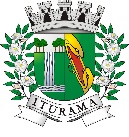 Prefeitura MunicipalDe Iturama.DECLARAÇÃOCADASTRALMUNICIPALSECRETARIA MUNICIPAL DE FINANÇASDIVISÃO DE RECEITASPEDIDO DE:PEDIDO DE:PEDIDO DE:PEDIDO DE:PEDIDO DE:PEDIDO DE:CLASSIFICAÇÃO DAS ATIVIDADESCLASSIFICAÇÃO DAS ATIVIDADESCLASSIFICAÇÃO DAS ATIVIDADESCLASSIFICAÇÃO DAS ATIVIDADESCLASSIFICAÇÃO DAS ATIVIDADESCLASSIFICAÇÃO DAS ATIVIDADESCLASSIFICAÇÃO DAS ATIVIDADESCLASSIFICAÇÃO DAS ATIVIDADESCLASSIFICAÇÃO DAS ATIVIDADESCLASSIFICAÇÃO DAS ATIVIDADESCLASSIFICAÇÃO DAS ATIVIDADESCLASSIFICAÇÃO DAS ATIVIDADESALTERAÇÃOALTERAÇÃOALTERAÇÃOALTERAÇÃOALTERAÇÃOALTERAÇÃOALTERAÇÃONÚMERO DE INSCRIÇÃO MUNICIPALNÚMERO DE INSCRIÇÃO MUNICIPALNÚMERO DE INSCRIÇÃO MUNICIPALNÚMERO DE INSCRIÇÃO MUNICIPALNÚMERO DE INSCRIÇÃO MUNICIPALNÚMERO DE INSCRIÇÃO MUNICIPALNÚMERO DE INSCRIÇÃO MUNICIPALNÚMERO DE INSCRIÇÃO MUNICIPALINSCRIÇÃO:INSCRIÇÃO:INSCRIÇÃO:11PROF. AUTÔNOMOPROF. AUTÔNOMOPROF. AUTÔNOMOPROF. AUTÔNOMOPROF. AUTÔNOMOPROF. AUTÔNOMOPROF. AUTÔNOMOPROF. AUTÔNOMOPROF. AUTÔNOMON.º CNPJN.º CNPJN.º CNPJN.º CNPJN.º CNPJN.º CNPJN.º CNPJNÚMERO DE INSCRIÇÃO MUNICIPALNÚMERO DE INSCRIÇÃO MUNICIPALNÚMERO DE INSCRIÇÃO MUNICIPALNÚMERO DE INSCRIÇÃO MUNICIPALNÚMERO DE INSCRIÇÃO MUNICIPALNÚMERO DE INSCRIÇÃO MUNICIPALNÚMERO DE INSCRIÇÃO MUNICIPALNÚMERO DE INSCRIÇÃO MUNICIPALINSCRIÇÃO:INSCRIÇÃO:INSCRIÇÃO:11ESTAB. PREST. SERVIÇOSESTAB. PREST. SERVIÇOSESTAB. PREST. SERVIÇOSESTAB. PREST. SERVIÇOSESTAB. PREST. SERVIÇOSESTAB. PREST. SERVIÇOSESTAB. PREST. SERVIÇOSESTAB. PREST. SERVIÇOSESTAB. PREST. SERVIÇOSRAZÃO SOCIALRAZÃO SOCIALRAZÃO SOCIALRAZÃO SOCIALRAZÃO SOCIALRAZÃO SOCIALRAZÃO SOCIALNÚMERO DE INSCRIÇÃO MUNICIPALNÚMERO DE INSCRIÇÃO MUNICIPALNÚMERO DE INSCRIÇÃO MUNICIPALNÚMERO DE INSCRIÇÃO MUNICIPALNÚMERO DE INSCRIÇÃO MUNICIPALNÚMERO DE INSCRIÇÃO MUNICIPALNÚMERO DE INSCRIÇÃO MUNICIPALNÚMERO DE INSCRIÇÃO MUNICIPALALTERAÇÃO:ALTERAÇÃO:ALTERAÇÃO:22ESTAB. COMERCIALESTAB. COMERCIALESTAB. COMERCIALESTAB. COMERCIALESTAB. COMERCIALESTAB. COMERCIALESTAB. COMERCIALESTAB. COMERCIALESTAB. COMERCIALENDEREÇOENDEREÇOENDEREÇOENDEREÇOENDEREÇOENDEREÇOENDEREÇONÚMERO DE INSCRIÇÃO MUNICIPALNÚMERO DE INSCRIÇÃO MUNICIPALNÚMERO DE INSCRIÇÃO MUNICIPALNÚMERO DE INSCRIÇÃO MUNICIPALNÚMERO DE INSCRIÇÃO MUNICIPALNÚMERO DE INSCRIÇÃO MUNICIPALNÚMERO DE INSCRIÇÃO MUNICIPALNÚMERO DE INSCRIÇÃO MUNICIPALALTERAÇÃO:ALTERAÇÃO:ALTERAÇÃO:22ESTAB. INDUSTRIALESTAB. INDUSTRIALESTAB. INDUSTRIALESTAB. INDUSTRIALESTAB. INDUSTRIALESTAB. INDUSTRIALESTAB. INDUSTRIALESTAB. INDUSTRIALESTAB. INDUSTRIALCAT. EST.CAT. EST.CAT. EST.CAT. EST.CAT. EST.CAT. EST.CAT. EST.NÚMERO DE INSCRIÇÃO MUNICIPALNÚMERO DE INSCRIÇÃO MUNICIPALNÚMERO DE INSCRIÇÃO MUNICIPALNÚMERO DE INSCRIÇÃO MUNICIPALNÚMERO DE INSCRIÇÃO MUNICIPALNÚMERO DE INSCRIÇÃO MUNICIPALNÚMERO DE INSCRIÇÃO MUNICIPALNÚMERO DE INSCRIÇÃO MUNICIPALBAIXA:BAIXA:BAIXA:33AGROPECUÁRIAAGROPECUÁRIAAGROPECUÁRIAAGROPECUÁRIAAGROPECUÁRIAAGROPECUÁRIAAGROPECUÁRIAAGROPECUÁRIAAGROPECUÁRIANAT. JURÍDICANAT. JURÍDICANAT. JURÍDICANAT. JURÍDICANAT. JURÍDICANAT. JURÍDICANAT. JURÍDICANÚMERO DE INSCRIÇÃO MUNICIPALNÚMERO DE INSCRIÇÃO MUNICIPALNÚMERO DE INSCRIÇÃO MUNICIPALNÚMERO DE INSCRIÇÃO MUNICIPALNÚMERO DE INSCRIÇÃO MUNICIPALNÚMERO DE INSCRIÇÃO MUNICIPALNÚMERO DE INSCRIÇÃO MUNICIPALNÚMERO DE INSCRIÇÃO MUNICIPALBAIXA:BAIXA:BAIXA:33OUTROSOUTROSOUTROSOUTROSOUTROSOUTROSOUTROSOUTROSOUTROSCPF PARA CNPJ.CPF PARA CNPJ.CPF PARA CNPJ.CPF PARA CNPJ.CPF PARA CNPJ.CPF PARA CNPJ.CPF PARA CNPJ.NÚMERO DE INSCRIÇÃO MUNICIPALNÚMERO DE INSCRIÇÃO MUNICIPALNÚMERO DE INSCRIÇÃO MUNICIPALNÚMERO DE INSCRIÇÃO MUNICIPALNÚMERO DE INSCRIÇÃO MUNICIPALNÚMERO DE INSCRIÇÃO MUNICIPALNÚMERO DE INSCRIÇÃO MUNICIPALNÚMERO DE INSCRIÇÃO MUNICIPAL2.ª VIA:2.ª VIA:2.ª VIA:44NÚMERO DE INSCRIÇÃO MUNICIPALNÚMERO DE INSCRIÇÃO MUNICIPALNÚMERO DE INSCRIÇÃO MUNICIPALNÚMERO DE INSCRIÇÃO MUNICIPALNÚMERO DE INSCRIÇÃO MUNICIPALNÚMERO DE INSCRIÇÃO MUNICIPALNÚMERO DE INSCRIÇÃO MUNICIPALNÚMERO DE INSCRIÇÃO MUNICIPAL2.ª VIA:2.ª VIA:2.ª VIA:44NÚMERO DE INSCRIÇÃO MUNICIPALNÚMERO DE INSCRIÇÃO MUNICIPALNÚMERO DE INSCRIÇÃO MUNICIPALNÚMERO DE INSCRIÇÃO MUNICIPALNÚMERO DE INSCRIÇÃO MUNICIPALNÚMERO DE INSCRIÇÃO MUNICIPALNÚMERO DE INSCRIÇÃO MUNICIPALNÚMERO DE INSCRIÇÃO MUNICIPALBLOQUEIO:BLOQUEIO:BLOQUEIO:55N.º CNPJ OU CPFN.º CNPJ OU CPFN.º CNPJ OU CPFN.º CNPJ OU CPFN.º CNPJ OU CPFN.º CNPJ OU CPFN.º CNPJ OU CPFN.º CNPJ OU CPFBLOQUEIO:BLOQUEIO:BLOQUEIO:556666IDENTIFICAÇÃO DA EMPRESAIDENTIFICAÇÃO DA EMPRESAIDENTIFICAÇÃO DA EMPRESAIDENTIFICAÇÃO DA EMPRESAIDENTIFICAÇÃO DA EMPRESAIDENTIFICAÇÃO DA EMPRESAIDENTIFICAÇÃO DA EMPRESAIDENTIFICAÇÃO DA EMPRESAIDENTIFICAÇÃO DA EMPRESAIDENTIFICAÇÃO DA EMPRESAIDENTIFICAÇÃO DA EMPRESAIDENTIFICAÇÃO DA EMPRESAIDENTIFICAÇÃO DA EMPRESAIDENTIFICAÇÃO DA EMPRESAIDENTIFICAÇÃO DA EMPRESAIDENTIFICAÇÃO DA EMPRESAIDENTIFICAÇÃO DA EMPRESAIDENTIFICAÇÃO DA EMPRESAIDENTIFICAÇÃO DA EMPRESAIDENTIFICAÇÃO DA EMPRESAIDENTIFICAÇÃO DA EMPRESAIDENTIFICAÇÃO DA EMPRESAIDENTIFICAÇÃO DA EMPRESAIDENTIFICAÇÃO DA EMPRESAIDENTIFICAÇÃO DA EMPRESAIDENTIFICAÇÃO DA EMPRESAIDENTIFICAÇÃO DA EMPRESAIDENTIFICAÇÃO DA EMPRESAIDENTIFICAÇÃO DA EMPRESAIDENTIFICAÇÃO DA EMPRESAIDENTIFICAÇÃO DA EMPRESAIDENTIFICAÇÃO DA EMPRESAIDENTIFICAÇÃO DA EMPRESANOME OURAZÃO SOCIALNOME OURAZÃO SOCIALNOME OURAZÃO SOCIALNOME OURAZÃO SOCIALNOME OURAZÃO SOCIALNOME OURAZÃO SOCIALNOME OURAZÃO SOCIALNOME OURAZÃO SOCIALNOME OURAZÃO SOCIALTÍTULO DOESTABELECIMENTOTÍTULO DOESTABELECIMENTOTÍTULO DOESTABELECIMENTOTÍTULO DOESTABELECIMENTOTÍTULO DOESTABELECIMENTOTÍTULO DOESTABELECIMENTOTÍTULO DOESTABELECIMENTOTÍTULO DOESTABELECIMENTOTÍTULO DOESTABELECIMENTOENDEREÇORUA. AV. PÇAENDEREÇORUA. AV. PÇAENDEREÇORUA. AV. PÇAENDEREÇORUA. AV. PÇAENDEREÇORUA. AV. PÇANOME DOLOGRADOURONOME DOLOGRADOURONOME DOLOGRADOURONOME DOLOGRADOURONOME DOLOGRADOURONÚMERO DOCOMPLEMENTONÚMERO DOCOMPLEMENTONÚMERO DOCOMPLEMENTONÚMERO DOCOMPLEMENTONÚMERO DOCOMPLEMENTOBAIRRO OUDISTRITOBAIRRO OUDISTRITOBAIRRO OUDISTRITOBAIRRO OUDISTRITOBAIRRO OUDISTRITOBAIRRO OUDISTRITOMUNICÍPIOMUNICÍPIOMUNICÍPIOMUNICÍPIOMUNICÍPIOMUNICÍPIOMUNICÍPIOMUNICÍPIOINÍCIOATIVIDADEINÍCIOATIVIDADEINÍCIOATIVIDADEDIAMÊSANOANONATUREZA JURÍDICA NATUREZA JURÍDICA NATUREZA JURÍDICA NATUREZA JURÍDICA NATUREZA JURÍDICA NATUREZA JURÍDICA NATUREZA JURÍDICA NATUREZA JURÍDICA NATUREZA JURÍDICA NATUREZA JURÍDICA NATUREZA JURÍDICA NATUREZA JURÍDICA NATUREZA JURÍDICA NATUREZA JURÍDICA NATUREZA JURÍDICA NATUREZA JURÍDICA NATUREZA JURÍDICA NATUREZA JURÍDICA NATUREZA JURÍDICA NATUREZA JURÍDICA NATUREZA JURÍDICA CATEGORIA DO ESTABELECIMENTOCATEGORIA DO ESTABELECIMENTOCATEGORIA DO ESTABELECIMENTOCATEGORIA DO ESTABELECIMENTOCATEGORIA DO ESTABELECIMENTOCATEGORIA DO ESTABELECIMENTOCATEGORIA DO ESTABELECIMENTOCATEGORIA DO ESTABELECIMENTOCATEGORIA DO ESTABELECIMENTOCATEGORIA DO ESTABELECIMENTOCATEGORIA DO ESTABELECIMENTOCATEGORIA DO ESTABELECIMENTOEMPRESÁRIO INDIVIDUALEMPRESÁRIO INDIVIDUALEMPRESÁRIO INDIVIDUALEMPRESÁRIO INDIVIDUALEMPRESÁRIO INDIVIDUALEMPRESÁRIO INDIVIDUALEMPRESÁRIO INDIVIDUALEMPRESÁRIO INDIVIDUALMICRO EMPREENDEDOR INDIVIDUAL – P.J. MICRO EMPREENDEDOR INDIVIDUAL – P.J. MICRO EMPREENDEDOR INDIVIDUAL – P.J. MICRO EMPREENDEDOR INDIVIDUAL – P.J. MICRO EMPREENDEDOR INDIVIDUAL – P.J. MICRO EMPREENDEDOR INDIVIDUAL – P.J. MICRO EMPREENDEDOR INDIVIDUAL – P.J. MICRO EMPREENDEDOR INDIVIDUAL – P.J. MICRO EMPREENDEDOR INDIVIDUAL – P.J. ÚNICO MATRIZÚNICO MATRIZÚNICO MATRIZÚNICO MATRIZÚNICO MATRIZÚNICO MATRIZFILIALFILIALFILIALFILIALSOCIEDADE EM NOMECOLETIVOSOCIEDADE EM NOMECOLETIVOSOCIEDADE EM NOMECOLETIVOSOCIEDADE EM NOMECOLETIVOSOCIEDADE EM NOMECOLETIVOSOCIEDADE EM NOMECOLETIVOSOCIEDADE EM NOMECOLETIVOSOCIEDADE EM NOMECOLETIVOEMPREENDEDOR URBANO MUNICIPAL-P. FEMPREENDEDOR URBANO MUNICIPAL-P. FEMPREENDEDOR URBANO MUNICIPAL-P. FEMPREENDEDOR URBANO MUNICIPAL-P. FEMPREENDEDOR URBANO MUNICIPAL-P. FEMPREENDEDOR URBANO MUNICIPAL-P. FEMPREENDEDOR URBANO MUNICIPAL-P. FEMPREENDEDOR URBANO MUNICIPAL-P. FEMPREENDEDOR URBANO MUNICIPAL-P. FPREENCHER SOMENTE QUANDO FOR PRESTAÇÃO DE SERVIÇOSPREENCHER SOMENTE QUANDO FOR PRESTAÇÃO DE SERVIÇOSPREENCHER SOMENTE QUANDO FOR PRESTAÇÃO DE SERVIÇOSPREENCHER SOMENTE QUANDO FOR PRESTAÇÃO DE SERVIÇOSPREENCHER SOMENTE QUANDO FOR PRESTAÇÃO DE SERVIÇOSPREENCHER SOMENTE QUANDO FOR PRESTAÇÃO DE SERVIÇOSPREENCHER SOMENTE QUANDO FOR PRESTAÇÃO DE SERVIÇOSPREENCHER SOMENTE QUANDO FOR PRESTAÇÃO DE SERVIÇOSPREENCHER SOMENTE QUANDO FOR PRESTAÇÃO DE SERVIÇOSPREENCHER SOMENTE QUANDO FOR PRESTAÇÃO DE SERVIÇOSPREENCHER SOMENTE QUANDO FOR PRESTAÇÃO DE SERVIÇOSPREENCHER SOMENTE QUANDO FOR PRESTAÇÃO DE SERVIÇOSSOCIEDADE EMPRESÁRIA LIMITADASOCIEDADE EMPRESÁRIA LIMITADASOCIEDADE EMPRESÁRIA LIMITADASOCIEDADE EMPRESÁRIA LIMITADASOCIEDADE EMPRESÁRIA LIMITADASOCIEDADE EMPRESÁRIA LIMITADASOCIEDADE EMPRESÁRIA LIMITADASOCIEDADE EMPRESÁRIA LIMITADAREGIME DE RECOLHIMENTO DO ISSQNREGIME DE RECOLHIMENTO DO ISSQNREGIME DE RECOLHIMENTO DO ISSQNREGIME DE RECOLHIMENTO DO ISSQNREGIME DE RECOLHIMENTO DO ISSQNREGIME DE RECOLHIMENTO DO ISSQNREGIME DE RECOLHIMENTO DO ISSQNREGIME DE RECOLHIMENTO DO ISSQNREGIME DE RECOLHIMENTO DO ISSQNREGIME DE RECOLHIMENTO DO ISSQNREGIME DE RECOLHIMENTO DO ISSQNREGIME DE RECOLHIMENTO DO ISSQNSOCIEDADE DE CAPITALE INDÚSTRIASOCIEDADE DE CAPITALE INDÚSTRIASOCIEDADE DE CAPITALE INDÚSTRIASOCIEDADE DE CAPITALE INDÚSTRIASOCIEDADE DE CAPITALE INDÚSTRIASOCIEDADE DE CAPITALE INDÚSTRIASOCIEDADE DE CAPITALE INDÚSTRIASOCIEDADE DE CAPITALE INDÚSTRIAPAGAMENTO POR SERVIÇO PRESTADOPAGAMENTO POR SERVIÇO PRESTADOPAGAMENTO POR SERVIÇO PRESTADOPAGAMENTO POR SERVIÇO PRESTADOPAGAMENTO POR SERVIÇO PRESTADOPAGAMENTO POR SERVIÇO PRESTADOPAGAMENTO POR SERVIÇO PRESTADOPAGAMENTO POR SERVIÇO PRESTADOPAGAMENTO POR SERVIÇO PRESTADOPAGAMENTO POR SERVIÇO PRESTADOPAGAMENTO POR SERVIÇO PRESTADOSOCIEDADE ANÔNIMASOCIEDADE ANÔNIMASOCIEDADE ANÔNIMASOCIEDADE ANÔNIMASOCIEDADE ANÔNIMASOCIEDADE ANÔNIMASOCIEDADE ANÔNIMASOCIEDADE ANÔNIMACOOPERATIVACOOPERATIVACOOPERATIVACOOPERATIVACOOPERATIVACOOPERATIVACOOPERATIVACOOPERATIVAPAGAMENTO POR ATIVIDADES PROFISSIONALPAGAMENTO POR ATIVIDADES PROFISSIONALPAGAMENTO POR ATIVIDADES PROFISSIONALPAGAMENTO POR ATIVIDADES PROFISSIONALPAGAMENTO POR ATIVIDADES PROFISSIONALPAGAMENTO POR ATIVIDADES PROFISSIONALPAGAMENTO POR ATIVIDADES PROFISSIONALPAGAMENTO POR ATIVIDADES PROFISSIONALPAGAMENTO POR ATIVIDADES PROFISSIONALPAGAMENTO POR ATIVIDADES PROFISSIONALPAGAMENTO POR ATIVIDADES PROFISSIONAL      PRINCIPAIS ATIVIDADES EXERCÍDAS (RAMO DE ATIVIDADE      PRINCIPAIS ATIVIDADES EXERCÍDAS (RAMO DE ATIVIDADE      PRINCIPAIS ATIVIDADES EXERCÍDAS (RAMO DE ATIVIDADE      PRINCIPAIS ATIVIDADES EXERCÍDAS (RAMO DE ATIVIDADE      PRINCIPAIS ATIVIDADES EXERCÍDAS (RAMO DE ATIVIDADE      PRINCIPAIS ATIVIDADES EXERCÍDAS (RAMO DE ATIVIDADE      PRINCIPAIS ATIVIDADES EXERCÍDAS (RAMO DE ATIVIDADE      PRINCIPAIS ATIVIDADES EXERCÍDAS (RAMO DE ATIVIDADE      PRINCIPAIS ATIVIDADES EXERCÍDAS (RAMO DE ATIVIDADE      PRINCIPAIS ATIVIDADES EXERCÍDAS (RAMO DE ATIVIDADE      PRINCIPAIS ATIVIDADES EXERCÍDAS (RAMO DE ATIVIDADE      PRINCIPAIS ATIVIDADES EXERCÍDAS (RAMO DE ATIVIDADE      PRINCIPAIS ATIVIDADES EXERCÍDAS (RAMO DE ATIVIDADE      PRINCIPAIS ATIVIDADES EXERCÍDAS (RAMO DE ATIVIDADE      PRINCIPAIS ATIVIDADES EXERCÍDAS (RAMO DE ATIVIDADE      PRINCIPAIS ATIVIDADES EXERCÍDAS (RAMO DE ATIVIDADE      PRINCIPAIS ATIVIDADES EXERCÍDAS (RAMO DE ATIVIDADE      PRINCIPAIS ATIVIDADES EXERCÍDAS (RAMO DE ATIVIDADE      PRINCIPAIS ATIVIDADES EXERCÍDAS (RAMO DE ATIVIDADE      PRINCIPAIS ATIVIDADES EXERCÍDAS (RAMO DE ATIVIDADE      PRINCIPAIS ATIVIDADES EXERCÍDAS (RAMO DE ATIVIDADE      PRINCIPAIS ATIVIDADES EXERCÍDAS (RAMO DE ATIVIDADE      PRINCIPAIS ATIVIDADES EXERCÍDAS (RAMO DE ATIVIDADE      PRINCIPAIS ATIVIDADES EXERCÍDAS (RAMO DE ATIVIDADE      PRINCIPAIS ATIVIDADES EXERCÍDAS (RAMO DE ATIVIDADE      PRINCIPAIS ATIVIDADES EXERCÍDAS (RAMO DE ATIVIDADE      PRINCIPAIS ATIVIDADES EXERCÍDAS (RAMO DE ATIVIDADE      PRINCIPAIS ATIVIDADES EXERCÍDAS (RAMO DE ATIVIDADE      PRINCIPAIS ATIVIDADES EXERCÍDAS (RAMO DE ATIVIDADE      PRINCIPAIS ATIVIDADES EXERCÍDAS (RAMO DE ATIVIDADE      PRINCIPAIS ATIVIDADES EXERCÍDAS (RAMO DE ATIVIDADE      PRINCIPAIS ATIVIDADES EXERCÍDAS (RAMO DE ATIVIDADE      PRINCIPAIS ATIVIDADES EXERCÍDAS (RAMO DE ATIVIDADEIDENTIFICAÇÃO DO CONTABILISTAIDENTIFICAÇÃO DO CONTABILISTAIDENTIFICAÇÃO DO CONTABILISTAIDENTIFICAÇÃO DO CONTABILISTAIDENTIFICAÇÃO DO CONTABILISTAIDENTIFICAÇÃO DO CONTABILISTAIDENTIFICAÇÃO DO CONTABILISTAIDENTIFICAÇÃO DO CONTABILISTAIDENTIFICAÇÃO DO CONTABILISTAIDENTIFICAÇÃO DO CONTABILISTAIDENTIFICAÇÃO DO CONTABILISTAIDENTIFICAÇÃO DO CONTABILISTAIDENTIFICAÇÃO DO CONTABILISTAIDENTIFICAÇÃO DO CONTABILISTAIDENTIFICAÇÃO DO CONTABILISTAIDENTIFICAÇÃO DO CONTABILISTAIDENTIFICAÇÃO DO CONTABILISTAIDENTIFICAÇÃO DO CONTABILISTAIDENTIFICAÇÃO DO CONTABILISTAIDENTIFICAÇÃO DO CONTABILISTAIDENTIFICAÇÃO DO CONTABILISTAIDENTIFICAÇÃO DO CONTABILISTAIDENTIFICAÇÃO DO CONTABILISTAIDENTIFICAÇÃO DO CONTABILISTAIDENTIFICAÇÃO DO CONTABILISTAIDENTIFICAÇÃO DO CONTABILISTAIDENTIFICAÇÃO DO CONTABILISTAIDENTIFICAÇÃO DO CONTABILISTAIDENTIFICAÇÃO DO CONTABILISTAIDENTIFICAÇÃO DO CONTABILISTAIDENTIFICAÇÃO DO CONTABILISTAIDENTIFICAÇÃO DO CONTABILISTAIDENTIFICAÇÃO DO CONTABILISTARAZÃOSOCIAL/NOMERAZÃOSOCIAL/NOMEENDEREÇOCOMPLETOENDEREÇOCOMPLETON.º DOTELEFONEN.º DOTELEFONEREG.CRCREG.CRCREG.CRCREG.CRCN.º DOCNPJ/CPFN.º DOCNPJ/CPFN.º DOCNPJ/CPFN.º DOCNPJ/CPFRESPONSÁVEL PELAS INFORMAÇÕESRESPONSÁVEL PELAS INFORMAÇÕESRESPONSÁVEL PELAS INFORMAÇÕESRESPONSÁVEL PELAS INFORMAÇÕESRESPONSÁVEL PELAS INFORMAÇÕESRESPONSÁVEL PELAS INFORMAÇÕESRESPONSÁVEL PELAS INFORMAÇÕESRESPONSÁVEL PELAS INFORMAÇÕESRESPONSÁVEL PELAS INFORMAÇÕESRESPONSÁVEL PELAS INFORMAÇÕESRESPONSÁVEL PELAS INFORMAÇÕESRESPONSÁVEL PELAS INFORMAÇÕESRESPONSÁVEL PELAS INFORMAÇÕESRESPONSÁVEL PELAS INFORMAÇÕESRESPONSÁVEL PELAS INFORMAÇÕESRESPONSÁVEL PELAS INFORMAÇÕESRESERVADO – DESPACHO FINAL.RESERVADO – DESPACHO FINAL.RESERVADO – DESPACHO FINAL.RESERVADO – DESPACHO FINAL.RESERVADO – DESPACHO FINAL.RESERVADO – DESPACHO FINAL.RESERVADO – DESPACHO FINAL.RESERVADO – DESPACHO FINAL.RESERVADO – DESPACHO FINAL.RESERVADO – DESPACHO FINAL.RESERVADO – DESPACHO FINAL.FUNCIONÁRIO RESPONSÁVELFUNCIONÁRIO RESPONSÁVELFUNCIONÁRIO RESPONSÁVELFUNCIONÁRIO RESPONSÁVELFUNCIONÁRIO RESPONSÁVELFUNCIONÁRIO RESPONSÁVELDECLARO SEREM VERDADEIRAS AS INFORMAÇÕES PRESTADAS.DECLARO SEREM VERDADEIRAS AS INFORMAÇÕES PRESTADAS.DECLARO SEREM VERDADEIRAS AS INFORMAÇÕES PRESTADAS.DECLARO SEREM VERDADEIRAS AS INFORMAÇÕES PRESTADAS.DECLARO SEREM VERDADEIRAS AS INFORMAÇÕES PRESTADAS.DECLARO SEREM VERDADEIRAS AS INFORMAÇÕES PRESTADAS.DECLARO SEREM VERDADEIRAS AS INFORMAÇÕES PRESTADAS.DECLARO SEREM VERDADEIRAS AS INFORMAÇÕES PRESTADAS.DECLARO SEREM VERDADEIRAS AS INFORMAÇÕES PRESTADAS.DECLARO SEREM VERDADEIRAS AS INFORMAÇÕES PRESTADAS.DECLARO SEREM VERDADEIRAS AS INFORMAÇÕES PRESTADAS.DECLARO SEREM VERDADEIRAS AS INFORMAÇÕES PRESTADAS.DECLARO SEREM VERDADEIRAS AS INFORMAÇÕES PRESTADAS.DECLARO SEREM VERDADEIRAS AS INFORMAÇÕES PRESTADAS.DECLARO SEREM VERDADEIRAS AS INFORMAÇÕES PRESTADAS.DECLARO SEREM VERDADEIRAS AS INFORMAÇÕES PRESTADAS.LOCALDATADATADATADATANOME: NOME: NOME: NOME: NOME: NOME: NOME: NOME: NOME: NOME: NOME: NOME: NOME: NOME: NOME: NOME: CARGO NA EMPRESA: CARGO NA EMPRESA: CARGO NA EMPRESA: CARGO NA EMPRESA: CARGO NA EMPRESA: CARGO NA EMPRESA: CARGO NA EMPRESA: CARGO NA EMPRESA: CARGO NA EMPRESA: CARGO NA EMPRESA: CARGO NA EMPRESA: CARGO NA EMPRESA: CARGO NA EMPRESA: CARGO NA EMPRESA: CARGO NA EMPRESA: CARGO NA EMPRESA: IDENTIDADE: IDENTIDADE: IDENTIDADE: IDENTIDADE: IDENTIDADE: IDENTIDADE: IDENTIDADE: IDENTIDADE: IDENTIDADE: IDENTIDADE: IDENTIDADE: IDENTIDADE: IDENTIDADE: IDENTIDADE: IDENTIDADE: IDENTIDADE: TELEFONE:TELEFONE:TELEFONE:TELEFONE:TELEFONE:TELEFONE:TELEFONE:TELEFONE:TELEFONE:TELEFONE:TELEFONE:TELEFONE:TELEFONE:TELEFONE:TELEFONE:TELEFONE:ASSINATURAASSINATURAASSINATURAASSINATURAASSINATURAASSINATURAASSINATURAASSINATURAASSINATURAASSINATURAASSINATURAASSINATURAASSINATURAASSINATURAASSINATURAASSINATURAASSINATURAASSINATURAASSINATURAASSINATURAASSINATURAASSINATURAASSINATURAASSINATURAASSINATURAASSINATURAASSINATURAASSINATURAASSINATURAASSINATURAASSINATURAASSINATURAASSINATURA – DATAASSINATURA – DATAASSINATURA – DATAASSINATURA – DATAASSINATURA – DATAASSINATURA – DATAPRINCIPAIS RESPONSAVEIS/SÓCIOSPRINCIPAIS RESPONSAVEIS/SÓCIOSPRINCIPAIS RESPONSAVEIS/SÓCIOSPRINCIPAIS RESPONSAVEIS/SÓCIOSPRINCIPAIS RESPONSAVEIS/SÓCIOSPRINCIPAIS RESPONSAVEIS/SÓCIOSPRINCIPAIS RESPONSAVEIS/SÓCIOSPRINCIPAIS RESPONSAVEIS/SÓCIOSPRINCIPAIS RESPONSAVEIS/SÓCIOSPRINCIPAIS RESPONSAVEIS/SÓCIOSA - CPF/MF A - CPF/MF B – CART. IDENTIDADEB – CART. IDENTIDADEB – CART. IDENTIDADEC - NOMED – ENDEREÇO COMPLETOD – ENDEREÇO COMPLETOE – CARGO/FUNÇÃOE – CARGO/FUNÇÃOACEBDACEBDACEBDACEBDACEBDPARA USO DA REPARTIÇÃOPARA USO DA REPARTIÇÃOPARA USO DA REPARTIÇÃOPARA USO DA REPARTIÇÃO FORAM OBSERVADOS OS PREENCHIMENTOS REGULAMENTADOS PARA CONCESSÃO DA_________________________________________INSCRIÇÃO, ALTERAÇÃO, BAIXA, 2.ª VIA, BLOQUEIO REATIVAÇÃO________/_______/__________              ______________________________             Data                                                               Responsável FORAM OBSERVADOS OS PREENCHIMENTOS REGULAMENTADOS PARA CONCESSÃO DA_________________________________________INSCRIÇÃO, ALTERAÇÃO, BAIXA, 2.ª VIA, BLOQUEIO REATIVAÇÃO________/_______/__________              ______________________________             Data                                                               Responsável FORAM OBSERVADOS OS PREENCHIMENTOS REGULAMENTADOS PARA CONCESSÃO DA_________________________________________INSCRIÇÃO, ALTERAÇÃO, BAIXA, 2.ª VIA, BLOQUEIO REATIVAÇÃO________/_______/__________              ______________________________             Data                                                               Responsável FORAM OBSERVADOS OS PREENCHIMENTOS REGULAMENTADOS PARA CONCESSÃO DA_________________________________________INSCRIÇÃO, ALTERAÇÃO, BAIXA, 2.ª VIA, BLOQUEIO REATIVAÇÃO________/_______/__________              ______________________________             Data                                                               Responsável FORAM OBSERVADOS OS PREENCHIMENTOS REGULAMENTADOS PARA CONCESSÃO DA_________________________________________INSCRIÇÃO, ALTERAÇÃO, BAIXA, 2.ª VIA, BLOQUEIO REATIVAÇÃO________/_______/__________              ______________________________             Data                                                               Responsável FORAM OBSERVADOS OS PREENCHIMENTOS REGULAMENTADOS PARA CONCESSÃO DA_________________________________________INSCRIÇÃO, ALTERAÇÃO, BAIXA, 2.ª VIA, BLOQUEIO REATIVAÇÃO________/_______/__________              ______________________________             Data                                                               Responsável FORAM OBSERVADOS OS PREENCHIMENTOS REGULAMENTADOS PARA CONCESSÃO DA_________________________________________INSCRIÇÃO, ALTERAÇÃO, BAIXA, 2.ª VIA, BLOQUEIO REATIVAÇÃO________/_______/__________              ______________________________             Data                                                               Responsável FORAM OBSERVADOS OS PREENCHIMENTOS REGULAMENTADOS PARA CONCESSÃO DA_________________________________________INSCRIÇÃO, ALTERAÇÃO, BAIXA, 2.ª VIA, BLOQUEIO REATIVAÇÃO________/_______/__________              ______________________________             Data                                                               Responsável FORAM OBSERVADOS OS PREENCHIMENTOS REGULAMENTADOS PARA CONCESSÃO DA_________________________________________INSCRIÇÃO, ALTERAÇÃO, BAIXA, 2.ª VIA, BLOQUEIO REATIVAÇÃO________/_______/__________              ______________________________             Data                                                               Responsável FORAM OBSERVADOS OS PREENCHIMENTOS REGULAMENTADOS PARA CONCESSÃO DA_________________________________________INSCRIÇÃO, ALTERAÇÃO, BAIXA, 2.ª VIA, BLOQUEIO REATIVAÇÃO________/_______/__________              ______________________________             Data                                                               Responsável FORAM OBSERVADOS OS PREENCHIMENTOS REGULAMENTADOS PARA CONCESSÃO DA_________________________________________INSCRIÇÃO, ALTERAÇÃO, BAIXA, 2.ª VIA, BLOQUEIO REATIVAÇÃO________/_______/__________              ______________________________             Data                                                               Responsável FORAM OBSERVADOS OS PREENCHIMENTOS REGULAMENTADOS PARA CONCESSÃO DA_________________________________________INSCRIÇÃO, ALTERAÇÃO, BAIXA, 2.ª VIA, BLOQUEIO REATIVAÇÃO________/_______/__________              ______________________________             Data                                                               Responsável FORAM OBSERVADOS OS PREENCHIMENTOS REGULAMENTADOS PARA CONCESSÃO DA_________________________________________INSCRIÇÃO, ALTERAÇÃO, BAIXA, 2.ª VIA, BLOQUEIO REATIVAÇÃO________/_______/__________              ______________________________             Data                                                               Responsável FORAM OBSERVADOS OS PREENCHIMENTOS REGULAMENTADOS PARA CONCESSÃO DA_________________________________________INSCRIÇÃO, ALTERAÇÃO, BAIXA, 2.ª VIA, BLOQUEIO REATIVAÇÃO________/_______/__________              ______________________________             Data                                                               Responsável FORAM OBSERVADOS OS PREENCHIMENTOS REGULAMENTADOS PARA CONCESSÃO DA_________________________________________INSCRIÇÃO, ALTERAÇÃO, BAIXA, 2.ª VIA, BLOQUEIO REATIVAÇÃO________/_______/__________              ______________________________             Data                                                               Responsável FORAM OBSERVADOS OS PREENCHIMENTOS REGULAMENTADOS PARA CONCESSÃO DA_________________________________________INSCRIÇÃO, ALTERAÇÃO, BAIXA, 2.ª VIA, BLOQUEIO REATIVAÇÃO________/_______/__________              ______________________________             Data                                                               Responsável FORAM OBSERVADOS OS PREENCHIMENTOS REGULAMENTADOS PARA CONCESSÃO DA_________________________________________INSCRIÇÃO, ALTERAÇÃO, BAIXA, 2.ª VIA, BLOQUEIO REATIVAÇÃO________/_______/__________              ______________________________             Data                                                               Responsável FORAM OBSERVADOS OS PREENCHIMENTOS REGULAMENTADOS PARA CONCESSÃO DA_________________________________________INSCRIÇÃO, ALTERAÇÃO, BAIXA, 2.ª VIA, BLOQUEIO REATIVAÇÃO________/_______/__________              ______________________________             Data                                                               Responsável FORAM OBSERVADOS OS PREENCHIMENTOS REGULAMENTADOS PARA CONCESSÃO DA_________________________________________INSCRIÇÃO, ALTERAÇÃO, BAIXA, 2.ª VIA, BLOQUEIO REATIVAÇÃO________/_______/__________              ______________________________             Data                                                               Responsável FORAM OBSERVADOS OS PREENCHIMENTOS REGULAMENTADOS PARA CONCESSÃO DA_________________________________________INSCRIÇÃO, ALTERAÇÃO, BAIXA, 2.ª VIA, BLOQUEIO REATIVAÇÃO________/_______/__________              ______________________________             Data                                                               ResponsávelSENHOR CONTRIBUINTE:1 – A Declaração Cadastral deve ser preenchida a Máquina/Computador em duas vias e entregue na Secretaria Municipal de Finanças (Divisão de Receitas).2 – Para fins de ALTERAÇÃO preencha todos os itens, inclusive a alteração a ser feita.3 – Em caso de dúvidas sobre o correto preenchimento deste Formulário, dirija-se à Secretaria Municipal de Finanças (Divisão de Receitas).SENHOR CONTRIBUINTE:1 – A Declaração Cadastral deve ser preenchida a Máquina/Computador em duas vias e entregue na Secretaria Municipal de Finanças (Divisão de Receitas).2 – Para fins de ALTERAÇÃO preencha todos os itens, inclusive a alteração a ser feita.3 – Em caso de dúvidas sobre o correto preenchimento deste Formulário, dirija-se à Secretaria Municipal de Finanças (Divisão de Receitas).SENHOR CONTRIBUINTE:1 – A Declaração Cadastral deve ser preenchida a Máquina/Computador em duas vias e entregue na Secretaria Municipal de Finanças (Divisão de Receitas).2 – Para fins de ALTERAÇÃO preencha todos os itens, inclusive a alteração a ser feita.3 – Em caso de dúvidas sobre o correto preenchimento deste Formulário, dirija-se à Secretaria Municipal de Finanças (Divisão de Receitas).SENHOR CONTRIBUINTE:1 – A Declaração Cadastral deve ser preenchida a Máquina/Computador em duas vias e entregue na Secretaria Municipal de Finanças (Divisão de Receitas).2 – Para fins de ALTERAÇÃO preencha todos os itens, inclusive a alteração a ser feita.3 – Em caso de dúvidas sobre o correto preenchimento deste Formulário, dirija-se à Secretaria Municipal de Finanças (Divisão de Receitas).SENHOR CONTRIBUINTE:1 – A Declaração Cadastral deve ser preenchida a Máquina/Computador em duas vias e entregue na Secretaria Municipal de Finanças (Divisão de Receitas).2 – Para fins de ALTERAÇÃO preencha todos os itens, inclusive a alteração a ser feita.3 – Em caso de dúvidas sobre o correto preenchimento deste Formulário, dirija-se à Secretaria Municipal de Finanças (Divisão de Receitas).SENHOR CONTRIBUINTE:1 – A Declaração Cadastral deve ser preenchida a Máquina/Computador em duas vias e entregue na Secretaria Municipal de Finanças (Divisão de Receitas).2 – Para fins de ALTERAÇÃO preencha todos os itens, inclusive a alteração a ser feita.3 – Em caso de dúvidas sobre o correto preenchimento deste Formulário, dirija-se à Secretaria Municipal de Finanças (Divisão de Receitas).SENHOR CONTRIBUINTE:1 – A Declaração Cadastral deve ser preenchida a Máquina/Computador em duas vias e entregue na Secretaria Municipal de Finanças (Divisão de Receitas).2 – Para fins de ALTERAÇÃO preencha todos os itens, inclusive a alteração a ser feita.3 – Em caso de dúvidas sobre o correto preenchimento deste Formulário, dirija-se à Secretaria Municipal de Finanças (Divisão de Receitas).SENHOR CONTRIBUINTE:1 – A Declaração Cadastral deve ser preenchida a Máquina/Computador em duas vias e entregue na Secretaria Municipal de Finanças (Divisão de Receitas).2 – Para fins de ALTERAÇÃO preencha todos os itens, inclusive a alteração a ser feita.3 – Em caso de dúvidas sobre o correto preenchimento deste Formulário, dirija-se à Secretaria Municipal de Finanças (Divisão de Receitas).SENHOR CONTRIBUINTE:1 – A Declaração Cadastral deve ser preenchida a Máquina/Computador em duas vias e entregue na Secretaria Municipal de Finanças (Divisão de Receitas).2 – Para fins de ALTERAÇÃO preencha todos os itens, inclusive a alteração a ser feita.3 – Em caso de dúvidas sobre o correto preenchimento deste Formulário, dirija-se à Secretaria Municipal de Finanças (Divisão de Receitas).SENHOR CONTRIBUINTE:1 – A Declaração Cadastral deve ser preenchida a Máquina/Computador em duas vias e entregue na Secretaria Municipal de Finanças (Divisão de Receitas).2 – Para fins de ALTERAÇÃO preencha todos os itens, inclusive a alteração a ser feita.3 – Em caso de dúvidas sobre o correto preenchimento deste Formulário, dirija-se à Secretaria Municipal de Finanças (Divisão de Receitas).PARA USO DA REPARTIÇÃO:PARA USO DA REPARTIÇÃO:PARA USO DA REPARTIÇÃO:PARA USO DA REPARTIÇÃO:PARA USO DA REPARTIÇÃO:PARA USO DA REPARTIÇÃO:PARA USO DA REPARTIÇÃO:PARA USO DA REPARTIÇÃO:PARA USO DA REPARTIÇÃO:PARA USO DA REPARTIÇÃO:PARA USO DA FISCALISAÇÃO:PARA USO DA FISCALISAÇÃO:PARA USO DA FISCALISAÇÃO:PARA USO DA FISCALISAÇÃO:PARA USO DA FISCALISAÇÃO:PARA USO DA FISCALISAÇÃO:PARA USO DA FISCALISAÇÃO:PARA USO DA FISCALISAÇÃO:PARA USO DA FISCALISAÇÃO:PARA USO DA FISCALISAÇÃO: